Name: 								Date: 						Global 9/Period: 							Savage Stone Age Video QuestionsSAVAGE STONE AGEDIRECTIONS:  While watching the video, do your best to answer the following questions.What era did Moe and Stitch go back to? 																							What were some forms of Paleolithic medicine? 																						Neanderthals were also known as ___________________ because they moved around a lot. What did Neanderthals think would happen if they ate humans? 																				How did Neanderthals cook their food? 																							What separated humans from other mammals? 																						What was found in France in the 1940’s? 																							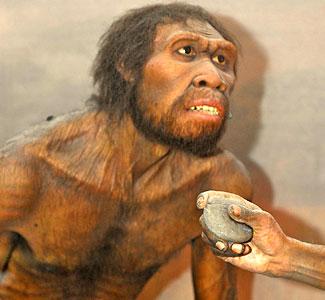 